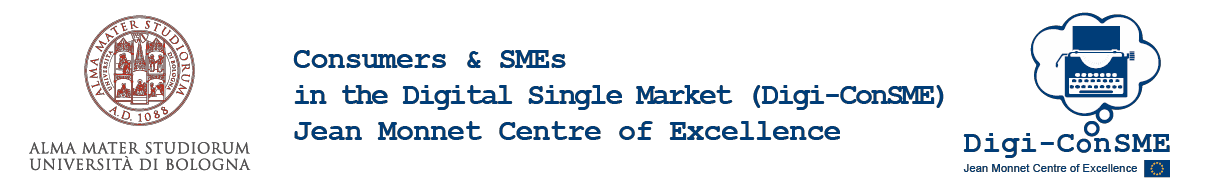 presentaABSTRACTIl caso della porta-container Ever Given, arenatasi nelle scorse settimane nel Canale di Suez, ha reso evidenti le conseguenze sistemiche di un sinistro marittimo nell’attuale globalizzazione dell’economia ed in presenza di molti “colli di bottiglia” nel sistema dei trasporti marittimi internazionali. Superata l’emergenza, si pone il problema di mettere a fuoco quali siano i rischi di coinvolgimento nei costi connessi al sinistro e le possibilità di risarcimento dei danni che la disciplina vigente a livello internazionale offre alle imprese utenti dei servizi di trasporto marittimo.GUEST SPEAKER’S PROFILE  SILVIA MORETTO – Presidente di Fedespedi (Federazione nazionale delle Imprese di Spedizioni internazionali) e Vicepresidente vicario di Confetra (Confederazione Generale Italiana dei Trasporti e della Logistica) dal 2019; Chief Executive Officer di D.B. Group s.p.a. dal 2010   Visit our website:  hiips://site.unibo.it/digi -consme/en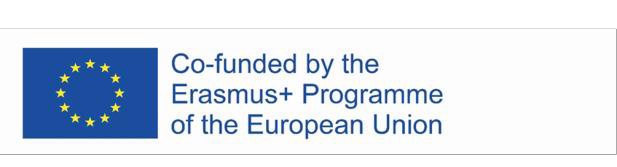 